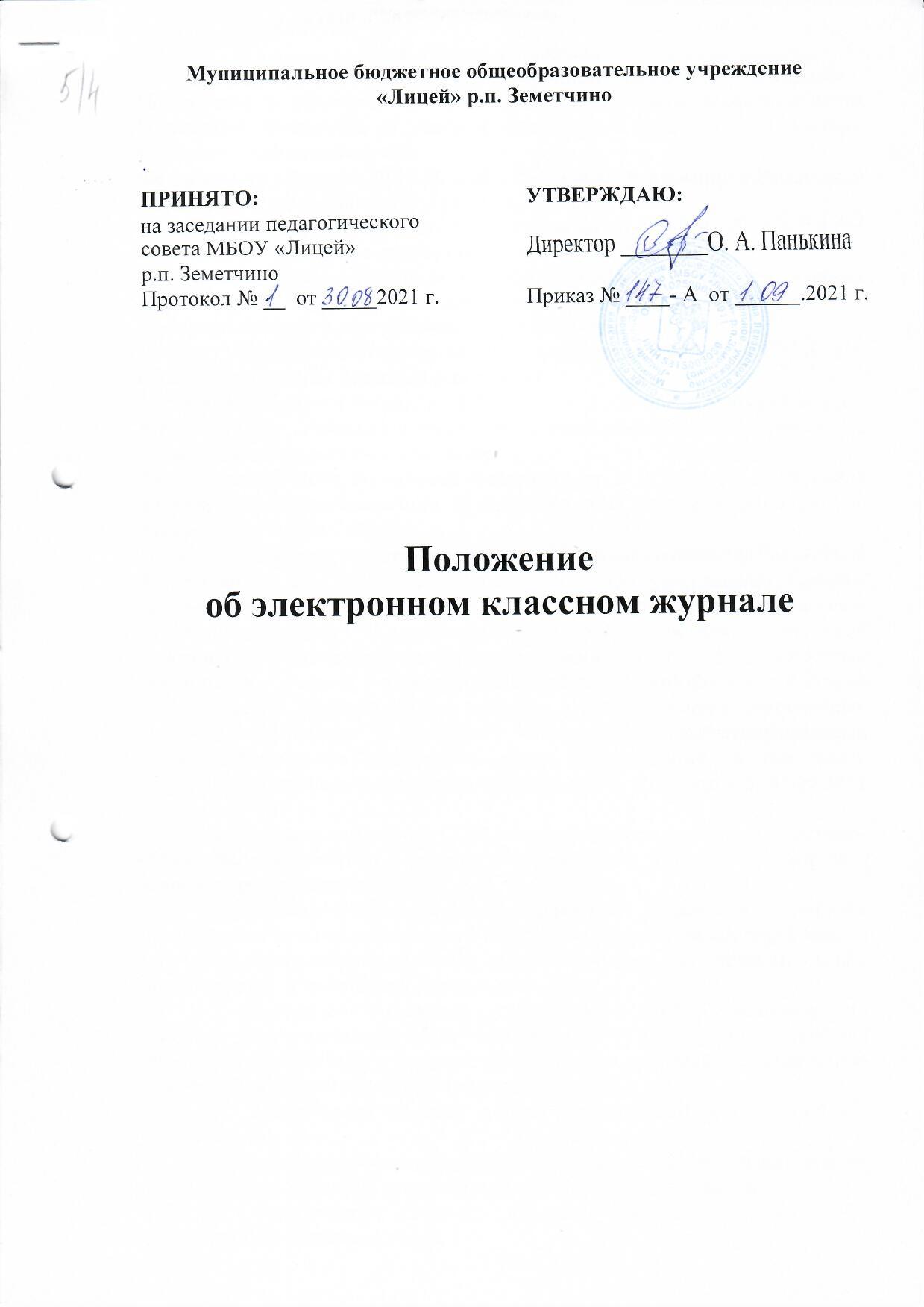 1. Общие положения1.1. Настоящее Положение об электронном классном журнале (далее – Положение) разработано на основании действующего законодательства Российской Федерации о ведении документооборота и учета учебно-педагогической деятельности:Федерального закона от 29.12.2012 № 273-ФЗ «Об образовании в Российской Федерации» с изменениями от 2 июля 2021 года;Федерального закона Российской Федерации от 27.07.2006г № 152-ФЗ «О персональных данных» с изменениями от 2 июля 2021 года;Письма Минобрнауки России от 15.02.2012 № АП-147/07 «О методических рекомендациях по внедрению систем ведения журналов успеваемости в электронном виде» с изменениями от 21.10.2014г;Письма Федерального агентства по образованию от 29.07.2009г № 17-110 «Об обеспечении защиты персональных данных»;Письма Минобрнауки России от 13.08.2002г № 01-51-088ин «Об организации использования информационных и коммуникационных ресурсов в общеобразовательных учреждениях»;Федерального закона Российской Федерации от 27.07.2006 № 149-ФЗ «Об информации, информационных технологиях и о защите информации» с изменениями от 02.07.2021г;Приказом Министерства здравоохранения и социального развития Российской Федерации от 26 августа 2010 года №761 «Об утверждении Единого квалификационного справочника должностей руководителей, специалистов и служащих», раздел «Квалификационные характеристики должностей работников образования», в котором говорится, что в должностные обязанности учителя входит «осуществление контрольно-оценочной деятельности в образовательном процессе с использованием современных способов оценивания в условиях информационно-коммуникационных технологий (ведение электронных форм документации, в том числе электронного журнала и дневников обучающихся)», в редакции от 31.05.2011 года.1.2. Электронный журнал (ЭЖ) является государственным нормативно-финансовым документом и ведение его обязательно для каждого учителя и классного руководителя. 1.3. Электронным классным журналом называется комплекс программных средств, включающий базу данных и средства доступа к ней. 1.4. Электронный классный журнал служит для решения задач, описанных в п. 2 настоящего Положения. 1.5. Настоящее Положение устанавливает единые требования по ведению электронного журнала успеваемости / электронного дневника обучающегося (ЭЖ/ЭД), определяет понятия, цели, требования, организацию и работу электронного классного журнала лицея. 1.6. Электронный журнал должен поддерживаться в актуальном состоянии. 1.7. Пользователями электронного журнала являются: администрация лицея, учителя, классные руководители, обучающиеся и родители. 1.8. Электронный журнал является частью информационно-образовательной системы лицея. 1.9. В случае невыполнения данного Положения об электронном классном журнале администрация образовательной организации имеет право налагать дисциплинарные взыскания в установленном действующим законодательством порядке.2. Задачи, решаемые с помощью электронного классного журналаЭлектронный журнал используется для решения следующих задач: 2.1. Хранение данных об успеваемости и посещаемости обучающихся. 2.2. Вывод информации, хранящейся в базе данных, на бумажный носитель для оформления в виде документа в соответствии с требованиями российского законодательства. 2.3. Оперативный доступ к оценкам за весь период ведения журнала по всем предметам в любое время. 2.4. Автоматизация создания периодических отчетов учителей и администрации. 2.5. Своевременное информирование родителей по вопросам успеваемости и посещаемости их детей. 2.6. Контроль выполнения образовательных программ, утвержденных учебным планом на текущий учебный год. 2.7. Создание единой базы календарно-тематического планирования по всем учебным предметам и параллелям классов. 2.8. Создание и реализация дистанционных учебных курсов. 2.9. Создание портфолио обучающихся, педагогов. 2.10. Создание условий для дистанционного консультирования заболевших детей. 2.11. Разработка и проведение диагностических и тестовых работ с целью промежуточного и итогового контроля. 2.12. Автоматизация создания промежуточных и итоговых отчетов учителей-предметников, классных руководителей и администрации. 2.13. Обеспечение возможности прямого общения между учителями, администрацией, родителями и обучающимися вне зависимости от их местоположения.3. Правила и порядок работы с электронным классным журналом3.1. Инженер по компьютерам устанавливает программное обеспечение, необходимое для работы электронного журнала, и обеспечивает надлежащее функционирование созданной программно-аппаратной среды. 3.2. Пользователи получают реквизиты доступа к электронному журналу в следующем порядке:Учителя, классные руководители, администрация получают реквизиты доступа у администратора ЭЖ.Родители и обучающиеся самостоятельно регистрируются в системе электронный журнал/электронный дневник (ЭЖ/ЭД).3.3. Классные руководители своевременно заполняют журнал и следят за достоверностью данных об обучающихся и их родителях в соответствии с инструкцией. 3.4. Учителя аккуратно и своевременно заносят данные об учебных программах и их прохождении, об успеваемости и посещаемости обучающихся, домашних заданиях в соответствии с инструкцией. 3.5. Заместители директора лицея по УВР осуществляет периодический контроль за ведением электронного журнала, содержащий процент участия в работе, процент обучающихся, не имеющих оценок, процент обучающихся, имеющих одну оценку, запись домашнего задания, учет пройденного учебного материала. 3.6. Родители и обучающиеся имеют доступ только к собственным данным и используют ЭЖ/ЭД для его просмотра в соответствии с инструкцией.4. Права, обязанности4.1. Права: 4.1.1. Все пользователи имеют право доступа к электронному журналу ежедневно и круглосуточно. 4.1.2. Все пользователи имеют право на своевременные консультации по вопросам работы с электронным журналом. 4.1.3. По результатам проверки администратор, учителя и классные руководители вправе рассчитывать на премиальное вознаграждение по итогам учебных периодов. Директор лицея имеет право:Назначать сотрудников лицея на исполнения обязанностей в соответствии с данным положением;Обозначать темы для обсуждения, касающиеся учебно-воспитательной деятельности, и процесса управления школой;Публиковать приказы и положения, издаваемые в лицее, в разделе «Документы».Заместитель директора по УВР имеет право:Получать своевременную индивидуальную консультацию по вопросам работы с электронным журналом;Обсуждать любую тему, касающуюся учебно-воспитательной деятельности, и процесса управления школой;Вести личное электронные портфолио.Администратор по ЭЖ/ЭД имеет право:Обсуждать любую тему, касающуюся учебно-воспитательной деятельности, и процесса управления школой;Составлять представление директору школу на премирование учителей по результатам работы с электронным журналом.Инженер по компьютерам имеет право:Обсуждать и вносить предложения по улучшению работы с электронным журналом и дневником.Тьютор имеет право:Обсуждать и вносить предложения по улучшению работы с электронным журналом и дневником.Учитель-предметник имеет право:Получать своевременную консультацию по вопросам работы с электронным журналом;Формировать свои электронные учебные курсы, итоговые, промежуточные и контрольные тестовые работы и использовать их при проведении уроков;Обсуждать любую тему, касающуюся учебно-воспитательной деятельности и процесса управления школой;Обсуждать и вносить предложения по улучшению работы с электронным журналом и дневником;При своевременном, полном и качественном заполнении электронного журнала формировать отчеты по работе в электронном виде: Календарно-тематическое планирование; Итоги успеваемости по предмету за учебный период; Отчет учителя-предметника по окончании учебных периодов и итоговый;Создавать и публиковать объявления на электронной доске объявлений;Вести личное электронное портфолио.Классный руководитель имеет право:Получать своевременную консультацию по вопросам работы с электронным журналом;Обсуждать любую тему, касающуюся учебно-воспитательной деятельности и процесса управления школой;При своевременном, полном и качественном заполнении электронного журнала учителями-предметниками формировать отчеты по работе в электронном виде: Отчет о посещаемости класса (по месяцам); Предварительный отчет классного руководителя за учебный период; Отчет классного руководителя за учебный период; Итоги успеваемости класса за учебный период; Сводная ведомость учета успеваемости обучающихся класса; Сводная ведомость учета посещаемости.Формировать при необходимости «Информационное письмо для родителей» в бумажном виде для вклеивания в обычный дневник обучающегося;Создавать и публиковать объявления на электронной доске объявлений;Вести личное электронное портфолио.4.2. Обязанности: Директор организации, осуществляющую образовательную деятельность, обязан:Разрабатывать и утверждать нормативную и иную документацию образовательной организации по ведению ЭЖ/ЭД;Осуществлять контроль за ведением ЭЖ/ЭД не реже 1 раза в четверть.Создать все необходимые условия для внедрения и обеспечения работы электронного журнала в учебно-воспитательной деятельности и процессе управления школой;Предусматривать денежное вознаграждение учителей и классных руководителей в случае должного исполнения правил и порядка работы с электронным журналом при начислении премии (стимулирующих выплат), с учетом их нагрузки при работе с системой.Заместитель директора по УВР обязаны:Совместно с другими административными сотрудниками разрабатывать нормативную базу учебной деятельности для ведения ЭЖ/ЭД для размещения на сайте образовательной организации;Формировать расписание занятий по классам, учителям и кабинетам в начале учебного года. При необходимости проводить корректировку расписания;Проверять наличие календарно-тематического планирования в электронном журнале лицея у учителей предметников до начала учебного года;Контролировать своевременность заполнения электронного журнала учителями-предметниками и классными руководителями с помощью «Отчета о доступе к классному журналу»;Создавать и публиковать объявления на электронной доске объявлений о времени и месте классных собраний, изменениях в расписании и другой оперативной информации для учителей, обучающихся и родителей;Анализировать данные по результативности учебной деятельности и при необходимости формировать необходимые отчеты в бумажном виде по окончанию учебных периодов.Администратор по ЭЖ/ЭД обязан:Организовать внедрение ЭЖ/ЭД в организации, осуществляющей образовательную деятельность;Разработать совместно с администрацией лицея, нормативную базу по ведению ЭЖ/ЭД;Обеспечить всех пользователей реквизитами доступа к электронному журналу. Вести базу данных пользователей и статистику работы с электронным журналом;Контролировать работу с электронным журналом всех участников образовательной деятельности: администрации, учителей, обучающихся и их родителей;Обеспечивать своевременную консультацию по вопросам работы с электронным журналом;Проводить школьные семинары, направленные на изучение возможностей и способов работы с электронным журналом;Поддерживать связь с родителями и осуществлять необходимые консультации по вопросам подключения и работы с электронным журналомРазмещать на школьном сайте нормативно – правовые документы по ведению ЭЖ/ЭД;Размещать на сайте общеобразовательной организации инструкцию по работе с ЭЖ/ЭД для учеников, родителей (законных представителей), педагогов.Инженер по компьютерам обязан:Обеспечить меры по бесперебойному функционированию электронного журнала;Контролировать работоспособность системы ЭЖ/ЭД;Осуществлять связь со службой технической поддержки разработчика ЭЖ/ЭД;Определять точки эксплуатации ЭЖ/ЭД (в случае недостаточной технической оснащенности образовательной организации).Тьютор обязан:Организовать внедрение ЭЖ/ЭД в образовательной организации;Разработать совместно с администрацией лицея, нормативную базу по ведению ЭЖ/ЭД;Обеспечивать своевременную консультацию по вопросам работы с электронным журналом;Проводить школьные семинары, направленные на изучение возможностей и способов работы с электронным журналом;Размещать на школьном сайте нормативно – правовые документы по ведению ЭЖ/ЭД;Размещать на сайте общеобразовательной организации инструкцию по работе с ЭЖ/ЭД для учеников, родителей (законных представителей), педагогов;Обеспечить меры по бесперебойному функционированию электронного журнала;Контролировать работоспособность системы ЭЖ/ЭД.Классный руководитель обязан:Проходить обучения на школьных семинарах, направленных на изучение приемов работы с электронным журналом;Заполнять и следить за актуальностью данных об обучающихся своего класса и их родителях;Контролировать своевременное (еженедельное) заполнение базы данных ЭЖ/ЭД об обучающихся учителями-предметниками; вести мониторинг успешности обучения;Инструктировать обучающихся и их родителей по вопросам регистрации в ЭЖ/ЭД;Организовать сбор комплекта документов по обеспечению законодательных требований о защите персональных данных;Вносить в электронный журнал факты пропуска занятий обучающимися по уважительной причине;Еженедельно корректировать выставленные учителями предметниками факты пропуска занятий обучающимися;Оповещать родителей неуспевающих обучающихся, обучающихся, пропускающих занятия по неуважительной причине;Проводить обучение для учеников и родителей (законных представителей) по работе с ЭЖ/ЭД;Организовать обмен информацией с обучающимися и родителями (законными представителями);Осуществлять контроль доступа родителей и обучающихся.Учитель-предметник обязан:Проходить обучения на школьных семинарах, направленных на изучение приемов работы с электронным журналом;Заполнять электронный журнал непосредственно на уроке или отсрочено не позднее чем через 2 часа после окончания занятий обучающихся каждого дня в точках эксплуатации ЭЖ/ЭД;Ежедневно заполнять данные по домашним заданиям;Систематически проверять и оценивать знания обучающихся, а также отмечать посещаемость в электронном журнале;Исправление отметок и выставление отметок «задним числом» запрещено.1-х классах обучение безотметочное, домашние задания в ЭЖ не записываются, осуществляется заполнение тем уроков, учет посещаемости, движения обучающихся, общение учителя с родителями (законными представителями).Для объективной аттестации обучающихся за четверть и учебный год необходимо наличие не менее трех отметок (при 1-2-часовой недельной учебной нагрузке по предмету) и более (при учебной нагрузке более 2-х часов в неделю) с обязательным учетом качества знаний обучающегося по письменным работам;В случае проведения письменных контрольных работ, проверка работ учителем и выставление отметок в ЭЖ осуществляется в сроки, предусмотренные нормами проверки письменных работ;В случае наличия у обучающегося справки-освобождения от уроков физической культуры, оцениваются положительно теоретические знания по предмету. Запись «осв.» в журнале не допускается;Отметки за четверть и учебный год выставляются в столбце, следующем непосредственно за столбцом даты последнего урока;Выставлять итоговые оценки обучающихся за четверть, полугодие, год, экзамен и итоговые не позднее сроков, оговоренных приказом по лицее по завершении учебного периода;При необходимости оповещать родителей неуспевающих обучающихся, обучающихся, пропускающих занятия;До начала учебного года создать календарно-тематическое планирование и внедрить его в электронный журнал. Количество часов в календарно-тематическом планировании должно соответствовать учебному плану;Вести все записи по всем учебным предметам (включая уроки по иностранному языку) на русском языке с обязательным указанием не только тем уроков, но и тем заданий по уроку;Определить состав подгрупп совместно с классным руководителем, при делении класса по предмету на подгруппы, и сообщить администратору по ЭЖ/ЭД. Записи вести индивидуально каждым учителем, ведущим подгруппу;На странице электронного журнала «Темы уроков и задания» вводить тему, изученную на уроке.4.3. Категорически запрещается допускать обучающихся к работе с ЭЖ под логином и паролем педагогов. 4.4. Запрещено передавать носитель ЭЖ (флеш-носитель) посторонним лицам. 4.5. Разглашать пароль входа в систему ЭЖ/ЭД посторонним лицам.5. Общие правила ведения учета5.1. Внесение информации о занятии и об отсутствующих должны производиться по факту в день проведения. Если занятие проводилось вместо основного преподавателя, факт замены должен отражаться в момент внесения учетной записи. 5.2. Внесение в журнал информации о домашнем задании должно производиться в день проведения занятия не позднее, чем через 3 часа после окончания всех занятий данных обучающихся. 5.3. Результаты оценивания выполненных обучающимися работ должны выставляться не позднее 10 дней со дня их проведения в соответствии с принятыми в образовательной организации правилами оценки работ. 5.4. Архивное хранение учетных данных должно предусматривать контроль за их целостностью и достоверностью на протяжении всего необходимого срока.6. Условия совмещенного хранения данных в электронном виде и на бумажных носителях6.1. В случае необходимости использования данных ЭЖ из электронной формы в качестве печатного документа информация выводится на печать и заверяется в установленном порядке. Архивное хранение учетных данных на бумажных носителях должно осуществляться в соответствии с действующим Порядком Рособрнадзора, утвержденным приказом Минобрнауки России от 16.10.2018г № 1417 с изменениями на 25.09.2020г. 6.2. Сводная ведомость итоговой успешности класса за учебный год выводится из системы учета в том виде, который предусмотрен действующими требованиями архивной службы. Если данные по учебному году хранятся в электронном виде, сводная ведомость может быть передана в архив сразу по завершении ведения учета в соответствующем классном журнале. 6.3. При ведении учета в электронном виде необходимость вывода данных на печать для использования в качестве документа определяется соответствием используемой информационной системы ГОСТ Р ИСО 15489-1-2019 «Национальный стандарт Российской Федерации. Система стандартов по информации, библиотечному и издательскому делу. Информация и документация. Управление документами».7. Заключительные положения7.1. Настоящее Положение об электронном классном журнале / дневнике является локальным нормативным актом, принимается на Педагогическом совете лицея и утверждается (либо вводится в действие) приказом директора организации, осуществляющей образовательную деятельность. 7.2. Все изменения и дополнения, вносимые в настоящее Положение, оформляются в письменной форме в соответствии действующим законодательством Российской Федерации. 7.3. Положение об электронном классном журнале принимается на неопределенный срок. Изменения и дополнения к Положению принимаются в порядке, предусмотренном п.7.1. настоящего Положения. 7.4. После принятия Положения (или изменений и дополнений отдельных пунктов и разделов) в новой редакции предыдущая редакция автоматически утрачивает силу.